Name: ________________________________									Unit 8Period: _______											Page: _______Unit 8 Notes: Evolution & ClassificationTopic 1: History of Life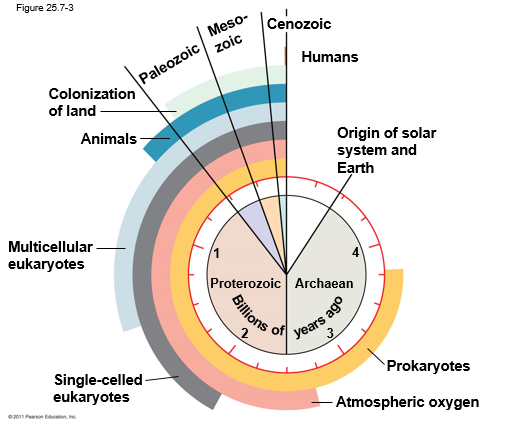 By the end of this topic, I will be able to…Match the origin of life experiments to the person that conducted themExplain the various origin of life experimentsSequence the order of life on earthExplain how eukaryotic cells evolved from prokaryotic cellsThe History of Life & Origin of Life ExperimentsEarth + solar system formed about _____________________________________Bombardment of Earth by rocks and ice likely vaporized water and prevented seas from forming before 4.2 to 3.9 BYA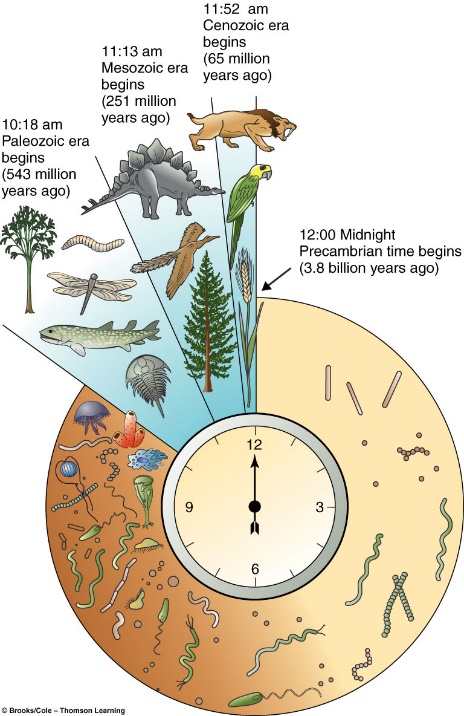 Earth’s early atmosphere likely contained:______________________ and chemicals released by volcanic eruptions like _______________, nitrogen oxides, _______________________, methane, ammonia, hydrogen, hydrogen sulfide.NO ___________________________________ in atmosphere! ____________________ evolution occurred prior to biotic (living) evolutionEnergy from sun, volcanoes and lightning combined w/ gases to form chemical substances (sugars, nucleotides, amino acids) which then combine to form all life on EarthOrigin of Life Experiment #1: Miller-Urey In the 1950s, scientists Miller & Urey set out to demonstrate that it was possible for _______________________________ to appear on earth, given the early atmospheric conditions, without organisms actually present yetRecreate earth’s early atmosphere (H, CH4, NH3, H2)Add electric sparks (simulate ______________________)  Gasses cooled, leaving ___________________________Water droplets contained ______________________ and ________________!	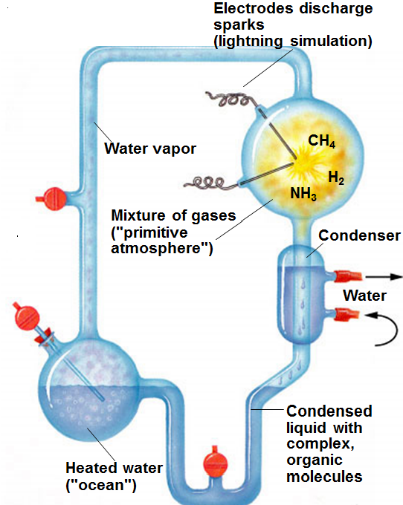 This meant that yes, amino acids and nucleotides could have formed under early conditions on earth!Bottom line: Organic molecules CAN form from inorganic moleculesRNA evolved before DNA. Why does this make sense?RNA codes ______________________ (makes inheritance possible)It can __________________________________First step of evolution in the Central Dogma_________RNA___________________Spontaneous Generation v. BiogenesisOrigin of Life ExperimentsSequencing Life on Earth Earth: 4.6 billion years oldMethod of aging: radioactive/absolute dating v. relative datingEarly atmosphere: CO2, SO2, Methane, ammonia… no free O2RNA and amino acids form and lead to first cells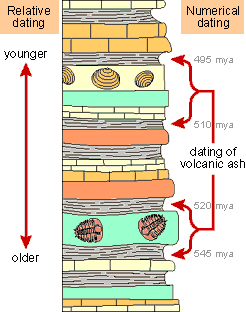 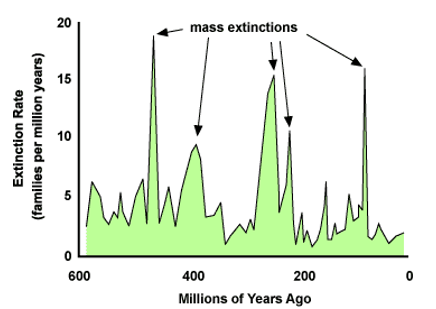 Precambrian Era (3.5 billion years ago- oldest life)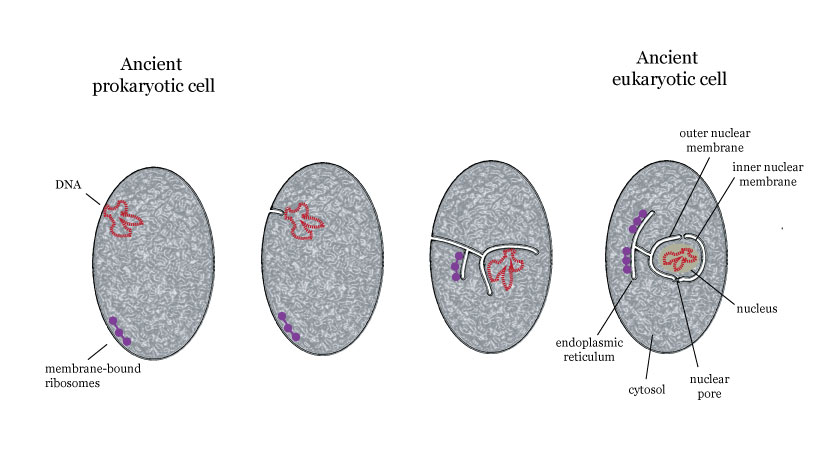 Prokaryotes Atmosphere lacked ________ _____________Organisms had to be _________________________First cells were archaebacteria (_______________________)Cell walls lack peptidoglycanMethanogens, halophiles, thermophilesFirst cells were ____________________________There were autotrophic archaebacteria (chemosynthesis, not photosynthesis)As autotrophs began living, they put oxygen into the environment (produce ozone layer)Oxygen began accumulating 2.7 BYA (banded iron/rust in rocks)Blue green algae, ______________________________________, were the first photosynthetic organismsProduce: __________________ which is a carbohydrate (and ________________)Require: __________________________________Significant oxygen in the atmosphere ___________________________________ years agoEukaryotes Evolve (2.7 BYA)______________, more _______________________ than prokaryotesCan reproduce sexually, increasing ______________________________________________Contain a nucleus and other membrane-bound organelles (golgi, lysosomes) for specific jobs in the cellInternal membranes increase ____________________________How eukaryotic cells evolved: ___________________________Ancestral cell _________________ a smaller cell (___________________ bacteria or ___________________________________ bacteria), but did not _____________________________Origin of the ____________________ and _________________________Mitochondria and chloroplast contain their own (circular) _____; have bacterial shape/structureFormed a ____________________________________________________ relationship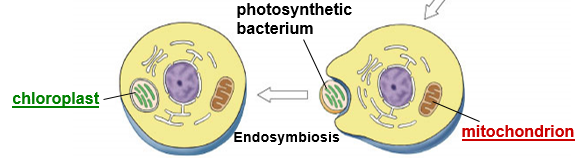 Paleozoic Era (245-542 MYA)The first ___________________________________________________________ organisms evolve: _________!Fish are vertebrate (have a _________________________)First plants evolve from seaweed and over many generations, some species evolve and move to landTraces of complex burrows have been found meaning that ___________________________________________Dominant animal life: ______________________________________Vertebrate that spends half its life in the water, the other half on landCertain fish evolved limbs and lungs for land life around 380 MYA Conifer evolves (a type of plant that has cones for seeds)Better adapted to drier climatesFlowering plants not yet established (all other major plant groups are)Mass extinction to close this period ended ________________________________________________ on earthMesozoic Era (65-245 MYA)________________________ breaks and ______________________________ begin forming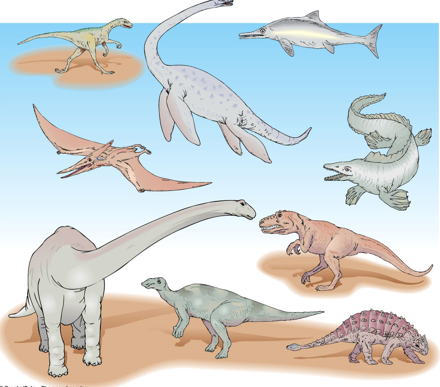 _____________________ begin to dominate _______________________________ roamed in this periodFirst 150 MY of period is ruled by dinosaursBirds evolve from __________________________ about 155 MYAMammals evolve at the same time as dinosaurs, but do not dominateMany were very small, nocturnal insect eatersNocturnal: ___________________________ ___________________ (warm-blooded)Flowering plants and insects ________________________When two organisms evolve at the same rate, same time, most often because of each other.Leafy trees and shrubs also evolveCenozoic Era (present/current)Comparatively short when compared to other eras, but full of fossils! (deep record)___________________________________ replace reptiles as the dominating groupMammals: fur, fat, mammary glands, vertebratesAngiosperm dominance (_____________________________________) influenced faster evolution of birds and mammals~35 MYA– climate became cooler/drierRemember, mammals are warm-blooded~2 MYA, _______________________ evolvedUse of fireSociety and cultureTools to control worldTopic 2: EvolutionBy the end of this topic, I will be able to…Compare and contrast the theories of Darwin and LamarckExplain the evidence for and of evolutionDescribe the process of speciationKey Vocabulary:Inference: interpretation based on _________________________________________________________Hypothesis: a scientific explanation that can be ______________ (research based, written ______________)Theory: a well-tested explanation that unifies a ________________________ of observations and hypotheses About the ___________________________Lots of _________________________ in supportLaw: a statement based on repeated experimental observations________________________________________________________________________________Evolution is a __________________ in a _________________________ [of species] over a period of timeGenotypic v. phenotypic changesEvolution acts on populations, not __________________________A population is a group of individuals of the same species in an area (can interbreed)Populations share a ____________________________Gene pool: all of the genes (____________________) for all of the traits in a given population at any timeIf all members of a population are homozygous for a particular allele, then the allele is ______________ in the gene poolMicroevolution: _______________ scale (molecular)Seen in __________________ populationsMacroevolution: ________________ scale (speciation)Seen in the _____________________ recordScientists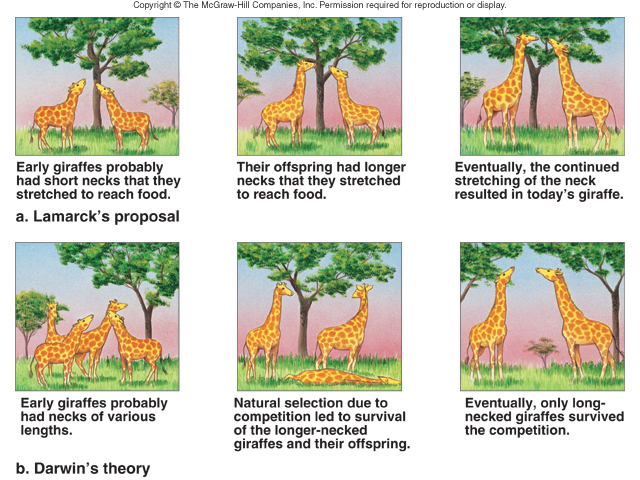 Natural SelectionThere is _______________________________________ in every populationSome variations are __________________________ (these organisms live and can reproduce, the others die)More young are produced in each generation than can survive (_______________________________)There is _____________________________ for resources (food, water, shelter, space) (struggle for existence)Those that are successful go on to reproduceOvertime, small changes accumulate in a population because the best traits continue to be passed on What leads to these changes?Random _______________________________________________Organisms w/ shorter generation times have higher mutation rates & so evolve quicker than animals w/ longer generation timesExamples: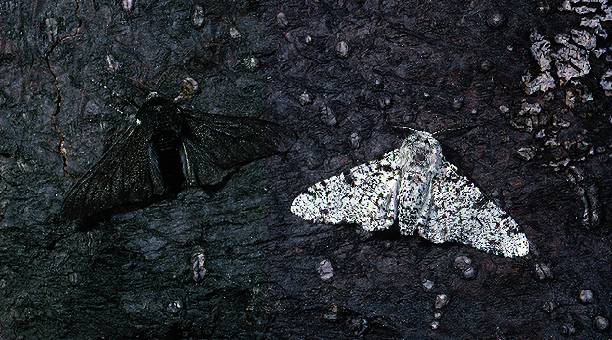 Industrial Revolution vs. Peppered Moth 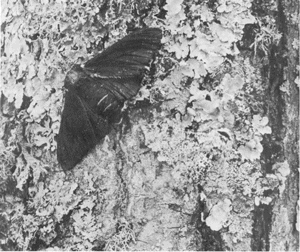 Explain: _________________________________________________ ________________________________________________________ ________________________________________________________ ________________________________________________________________________________________________________________________________________________________________________________________________________________________________________________________________________________________Darwin’s Finches 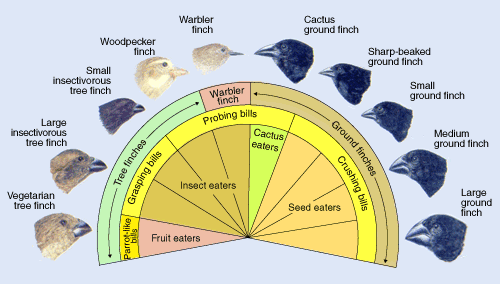 Explain: ________________________________ ________________________________ ________________________________ ________________________________ ________________________________________________________________ ________________________________ ______________________________________________________________________________________________________________________________________________________________________________Evidence of Evolution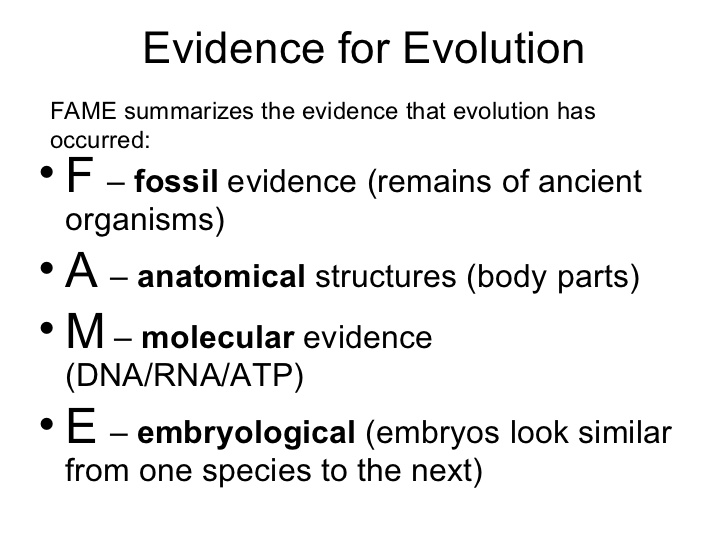 Fossils Trace of long-dead organism found in layers of ________________________________ rock; ______________ ____________________________________Comparative anatomyCompare _________________ in modern organisms with ancient organisms (homologous, analogous, and vestigial structures) Comparative embryologyFinding similarities in embryos; organisms with a ___________________________________________ ______________________________________________Comparative biochemistryFinding similarities in protein and DNA sequences (the ________________________ differences, the _________________________ related two organisms are)Fossils (tell us age, diet, habitat, lifestyle)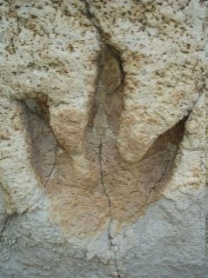 Types of FossilsMold = __________________ in rock Cast = a __________________ filled with _______________________Trace Fossils = ________________________________________ (footprints, burrowing, etc.) Resin Fossils = organisms that have been _____________________ nearly perfectly in plant resin (amber)“Living Fossils” = any living species that is ______________________________ to species previously known only from fossils Comparative AnatomyAnatomy: HOMOLOGOUS Structures Darwin proposed that animals with similar structures evolved from a ____________________________ with a basic version of that structure. 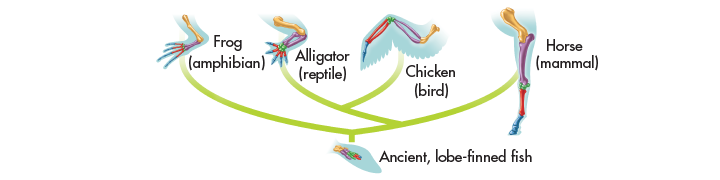 Structures that are shared by _________________________________ and that have been inherited from a common ancestor are called homologous structures. Homologous structures are similar in structure because they develop from same __________________ early in developmentmay or may not have different functions.Anatomy: ANALOGOUS Structures 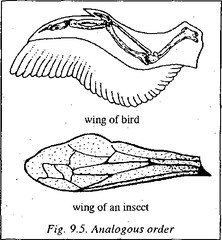 The clue to common descent is common structure, NOT common ___________________. A bird’s wing and a horse’s front limb have different functions but similar structures/bone configuration (homologous structures). Body parts that share a common function, but NOT structure, are called analogous structures.  Analogous structures are used for the same purpose but are ____________________________________ ______________________________________________________. The wing of a bee and the wing of a bird are analogous structures.Anatomy: Vestigial StructuresNot all homologous structures have important functions. Vestigial structures are ___________________________________________ from ancestors, but have lost much or all of their ______________________ function due to different selection pressures acting on the descendant.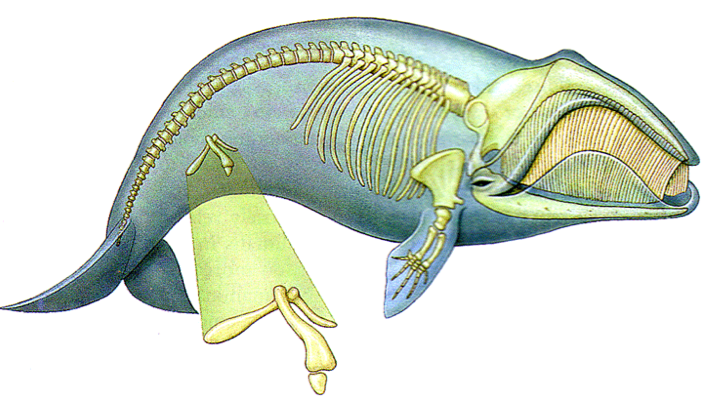 The hipbones of bottlenose dolphins or any whale are vestigial structures. In their ancestors, hipbones played a role in terrestrial locomotion. However, as the dolphin or whale lineage adapted to life at sea, this function was lost. The human tailbone and appendix are vestigial structures.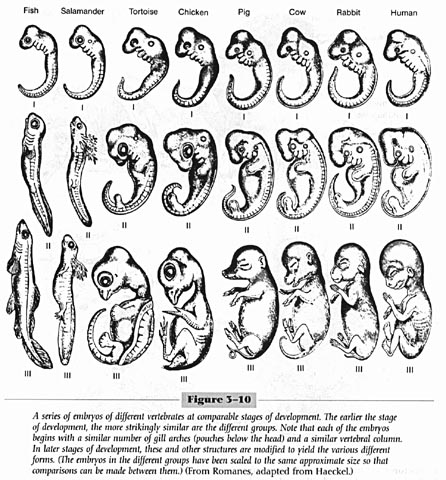 Comparative EmbryologyExplain the image to the right in your own words:____________________________________________________________________________________________________________________________________________________________________________________________________________________Comparative Biochemistry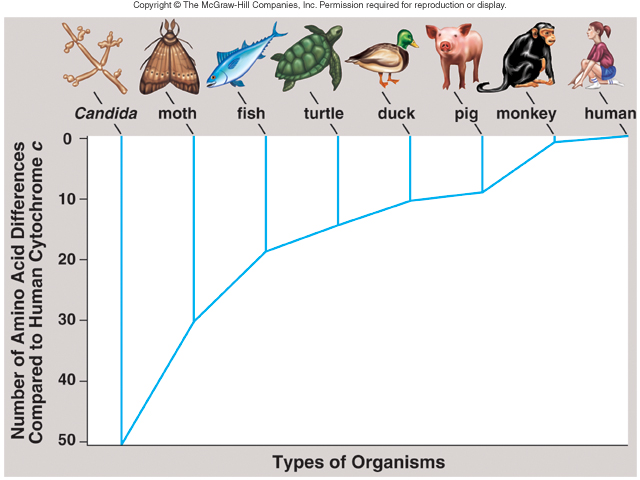 Universal ____________________________ – organisms use the same triplet code (codons) and the same 20 amino acids to build all proteins All organisms have certain organic molecules in common.  Hemoglobin - carries oxygen in blood Cytochrome c - protein for cell respiration found in almost all living cells (see graph)HOX genes – control developmentTypes of Natural SelectionStabilizingDirectionalDisruptive (AKA diversifying)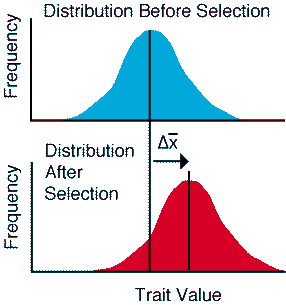 SexualDirectional Selection: Individuals at one ________ of the curve (those who have an “extreme” trait in one direction) have higher fitness than those in the middle or at the other end. Over __________ _____________________, the variation of the population’s traits will shift in that direction.Examples:  Largest beak size in finches, or longest necks in giraffes are favored in a particular environment. 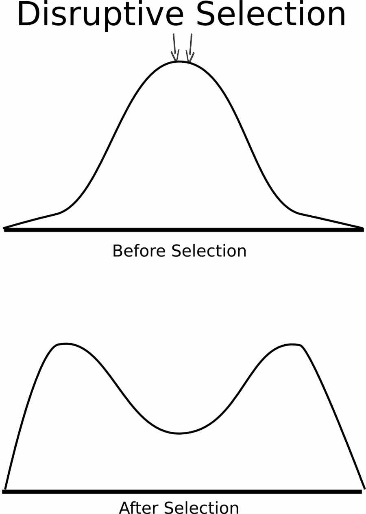 Disruptive Selection: Individuals at both __________ of the curve have higher fitness than those near the middle (the extreme traits are more favorable over the intermediate trait)Creates two different ____________________________________ .Examples: In mice that are brown, white, and tan, the brown and white mice are more often chosen as mates because they ______________________ in coloration. The tan intermediate color is not chosen as often, as thus is not favored by the “environment” (the female mice).Stabilizing Selection: Individuals near the _________________ of the curve (with an “intermediate” trait) have higher fitness / stronger advantage than those at either end of the curve. 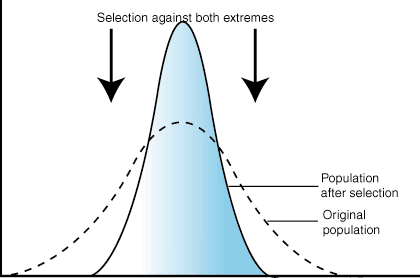 This usually occurs in a very stable environmentExample: Out of black, tan, and white beetles that live in the desert, the intermediate trait (TAN) would be favored by the environment since they would ____________________________ _________ and be harder for predators to see.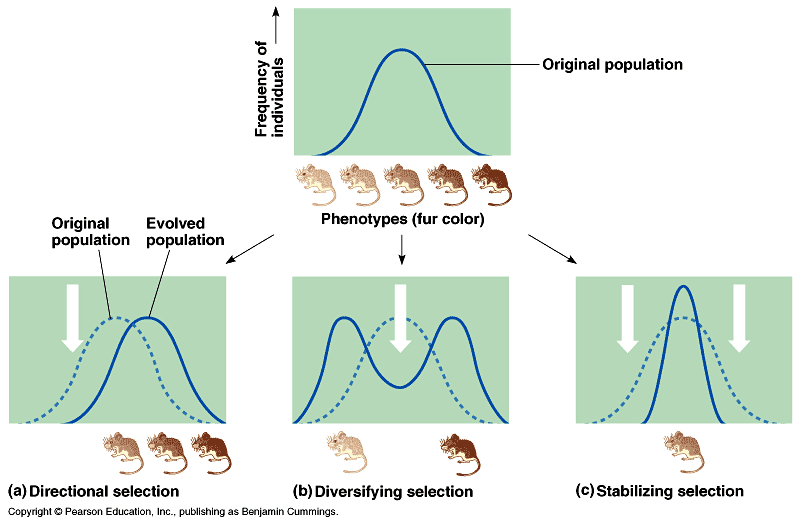 Which type of selection could lead to one species splitting up into 2 separate species?    ________________________________________                         Why?____________________________________________ ____________________________________________ ____________________________________________Sexual Selection: Females choose males based on _______________  _______________.Males with these traits have higher fitness, meaning they reproduce more and pass on their traits to offspring“Reproductive success”Examples: Female gorillas choose male gorillas as mates based on their __________ and peahens (female peacocks) choose their mate based on their _________ _____________________.Artificial Selection: To find an explanation for change in nature, Darwin studied change produced by plant and animal breeders. Breeders knew that individual organisms vary, and that some of this variation could be passed from parents to offspring and used to improve crops and livestock – ____________________________________________.For example, farmers would select for breeding only trees that produced the __________________ _____________ or cows that produced the ____________  ______________. Over time, this selective breeding would produce trees with even bigger fruit and cows that gave even more milk. Artificial Selection = humans “__________________” certain characteristics in plants, dogs, etc., that they find favorableSpeciationFirst off, how do we define a species? Not all scientists agree!Morphological Species Concept – ___________________ and ______________________ structures are used to group organisms into speciesBiological Species Concept– defines a species as a population of organisms that can successfully ___________________________________Speciation = formation of a __________ ______________________Reasons for Speciation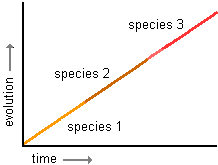 	1) ________________________ Isolation	2) ________________________ Isolation -prezygotic (before fertilization)		-postzygotic (after fertilization)Two Models of SpeciationModel #1: Gradualism: change happens _____________________, and new species are made at a _______________________________________________See the graph on top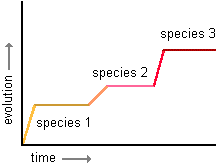 Model #2: Punctuated Equilibrium: there are times of little or no change followed by times of _____________ ________________ – often due to major changes in the environment Stephen Jay Gould came up with this model! See the graph on the bottomPatterns of Evolution:Co-evolution: change of two or more _______________ in response to one another (they evolve together over time)Convergent: organisms with _____________________ ancestors become very ___________________ due to environment (they become more alike)Divergent: two or more ____________________ populations/species become ________________________Adaptive Radiation: an ____________________ form of ________________________ evolution where many related species evolve from a single ancestor species (Darwin’s finches)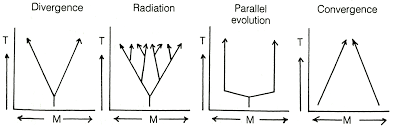 Topic 3: ClassificationBy the end of this topic, I will be able to…Name the three domains and describe common characteristics for eachIdentify the kingdom an organism belongs to when provided characteristicsInterpret a cladogramUse a dichotomous key to name an organismWhat is Classification?Definition: putting organisms into groups based on their _______________________________.How? – Using _________________________________________________.  When comparing the anatomies of different organisms, researchers look at:Homologous structures: common _______________________; different environments + functionsAnalogous structures: different ancestors; same _______________________________ + functionsVestigial structures/organs: organs that were useful in an ancestor, but are ________________________The science of classifying organisms is called __________________________First scientist to use modern system of taxonomy = ____________________________________ He is called the Father of __________________________________________2000 years ago, Aristotle was the first taxonomist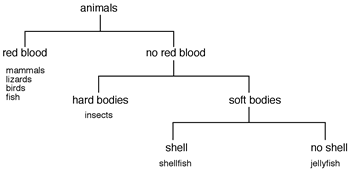 Aristotle divided organisms into plants & animalsHe subdivided them by their habitat ---______________________________________ ______________________________________Linnaeus developed a naming system using the following:Levels of ___________________________ Based groupings on morphological (__________________) differences of organismsDivided organisms into two groups: _________________________________________________Today, scientists use Linnaeus’s system – the binomial system of nomenclature.  Nomenclature = _____________________ (putting organisms into named groups!)This system is based on a ranking system or hierarchyModern system is called the binomial system (bi = _________ ; nom = ____________)These names include the ___________________ and the ________________________When writing the scientific name of an organism, both words must be underlined or italicized. The genus is always _______________________________, and the species always begins with a _____________ case letter.Homo sapiens = ____________________________________Felis domesticus = _______________________________________ Scientific names are always written in ______________ or ancient ________________ so that they have the same name everywhere!Can abbreviate the genus with one letter (ex: H. sapiens)Genus = a group of __________________________________________________How did we define a species in our evolution notes? (organisms able to interbreed)Scientific names may ____________________________ the organism (Ex: Chaos chaos)They may also honor a ____________________ or suggest the __________________________ of the organism (Linnaea borealis)Accurately & uniformly names organisms Prevents misnomers such as starfish & jellyfish that aren't really fish Classification GroupsTaxon ( taxa-plural) is a category into which ______________________________ organisms are placedThere is a hierarchy of groups (taxa) from broadest to most specific:Domain, Kingdom, Phylum, Class, Order, Family, Genus, speciesThe largest group is the ____________________, and the smallest group is the ______________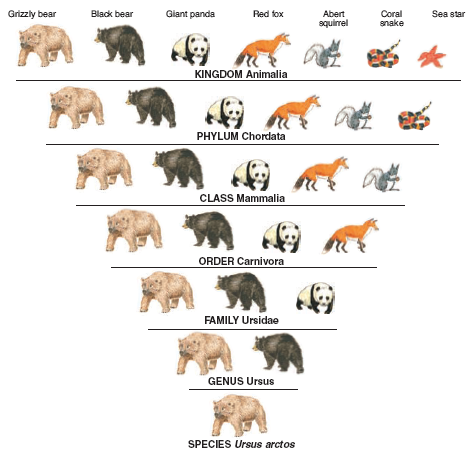 Each kingdom (plant and animal) was divided into phyla (plural for phylum) Each phylum into a smaller groups called class.Each class was divided into orders.Each order was divided into families.Each family was divided into genera (plural for genus)Each genus was divided into species. (scientific name)Memory Trick: King Phillip Came Over For Good SoupDomains__________________, most inclusive taxon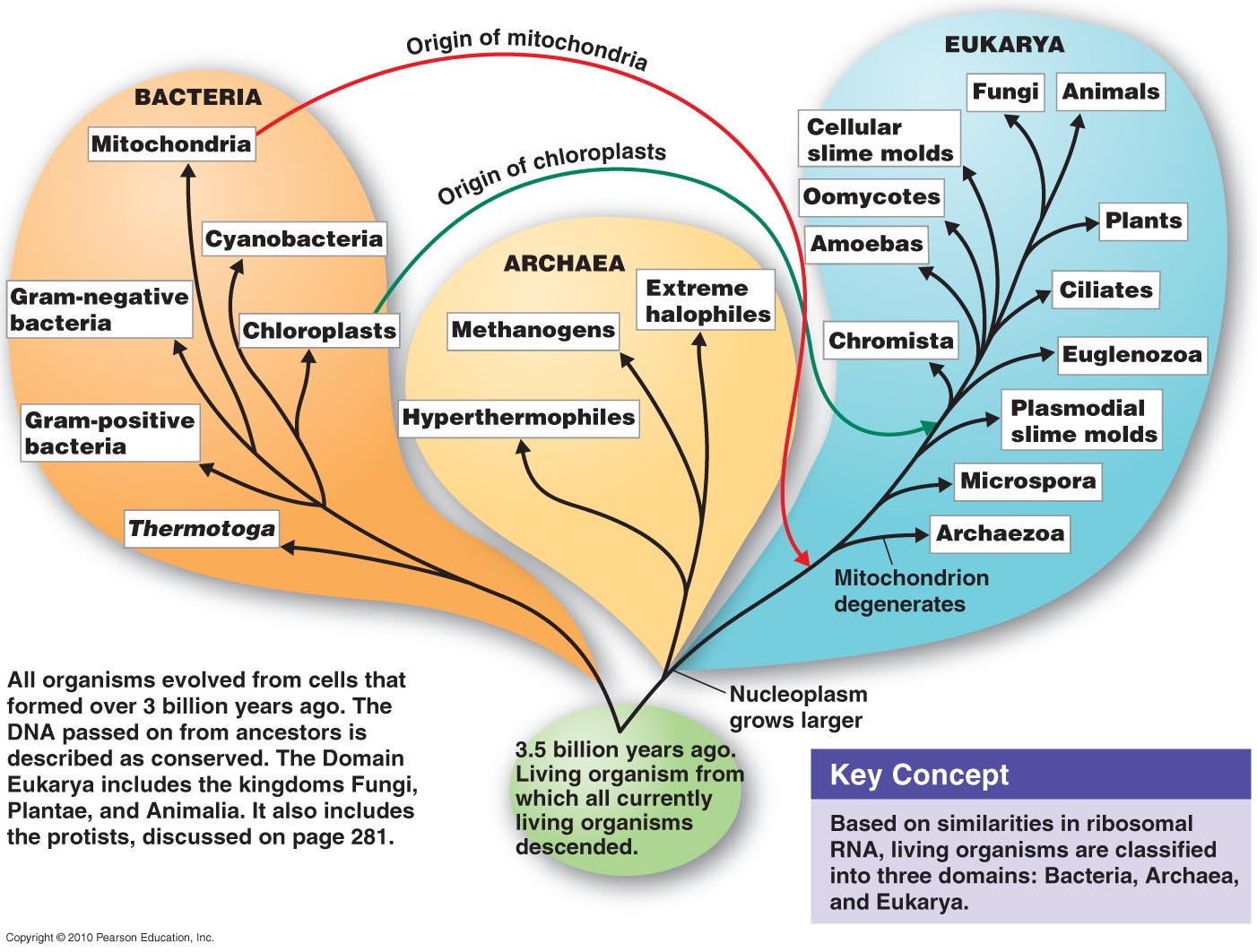 ______________ domainsArchaea and Bacteria are unicellular ___________________________ (no nucleus or membrane-bound organelles)Eukarya are more complex and have a nucleus and membrane-bound organellesThe KingdomsArchaebacteriaProbably the 1st cells to evolveLive in _________________ environmentsFound in:Sewage Treatment Plants (Methanogens)Thermal or Volcanic Vents (Thermophiles)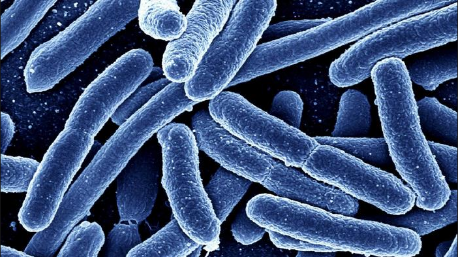 Hot Springs or Geysers that are acidVery salty water (Dead Sea; Great Salt Lake) – HalophilesEubacteria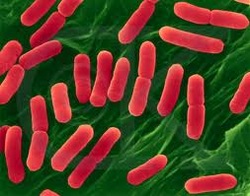 Some may cause ___________________________ Found in ALL HABITATS except harsh onesAre both ______________________________________________________________Important ___________________________ for environmentCommercially important in making cottage cheese, yogurt, buttermilk, etc.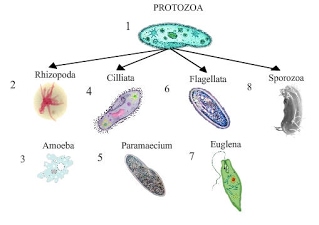 ProtistaMost are __________________________________Some are __________________________________Some are autotrophic, while others are heterotrophic AquaticFungi________________________________, except yeastAbsorptive _________________________________ (digest food outside their body & then absorb it)obtain their nutrients by releasing digestive enzymes into a food source.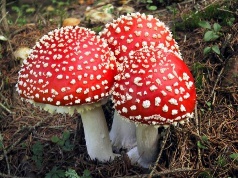 They absorb their food after it has been digested by the enzymes. Cell walls made of ____________________________Plantae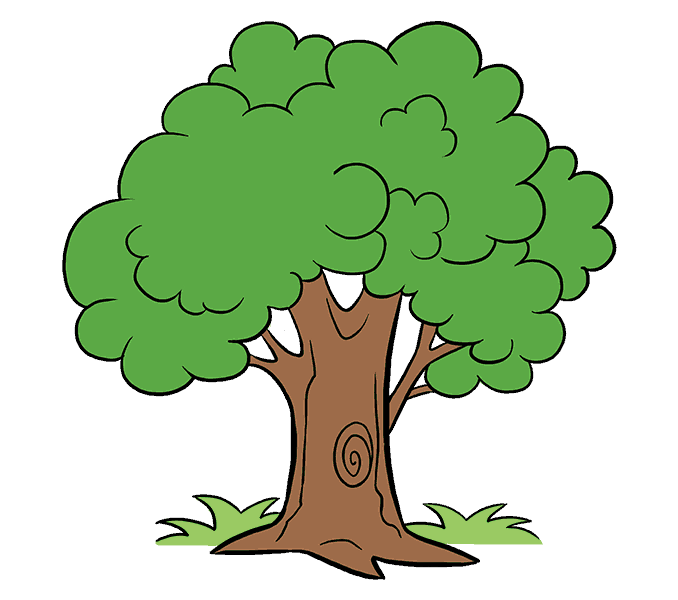 _______________________________________________________________________________  Absorb sunlight to make glucose (photosynthesis)Cell walls made of ________________________________________Kingdom Plantae includes mosses, ferns, cone-bearing plants (_______________________________), and flowering plants (_____________________________________________). Animalia_______________________________Ingestive _______________________________________ (consume food & digest it inside their bodies)Feed on plants or animals Most members of the Animal Kingdom can move from place to place. Some are permanently attached to surfaces such as sponges and barnacles. Fish, Birds, Reptiles, Amphibians, and mammals-including humans belong to the Kingdom Animalia. This Kingdom also includes sponges, jellyfish, worms, sea stars, and insects. 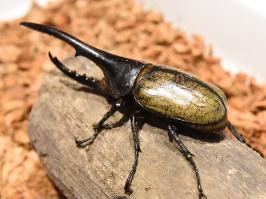 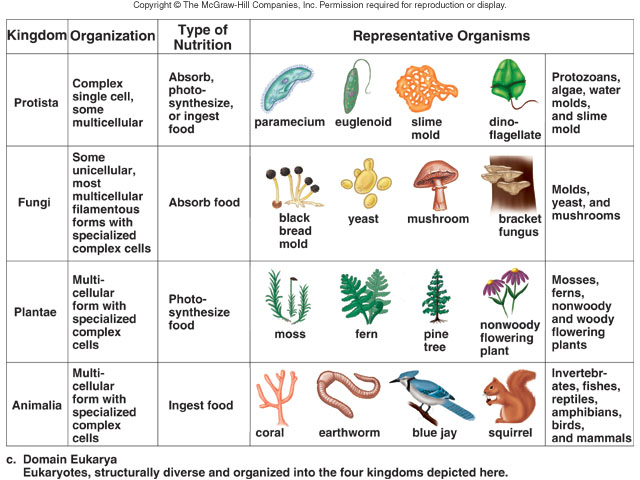 CladogramsDiagram showing how organisms are related based on shared, derived characteristics such as feathers, hair, or scalesUsing the cladogram to the left…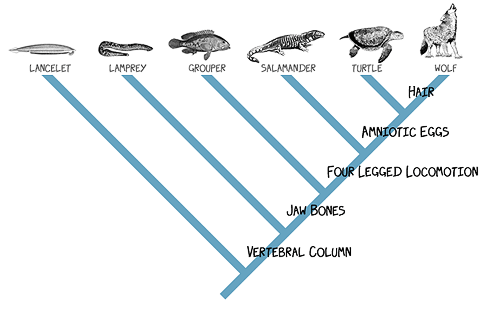 Which organisms have jaw bones? _______________________________________________Which organisms have amniotic eggs? _______________________________________________What organism is most closely related to the wolf? _______________________________________________
Dichotomous Key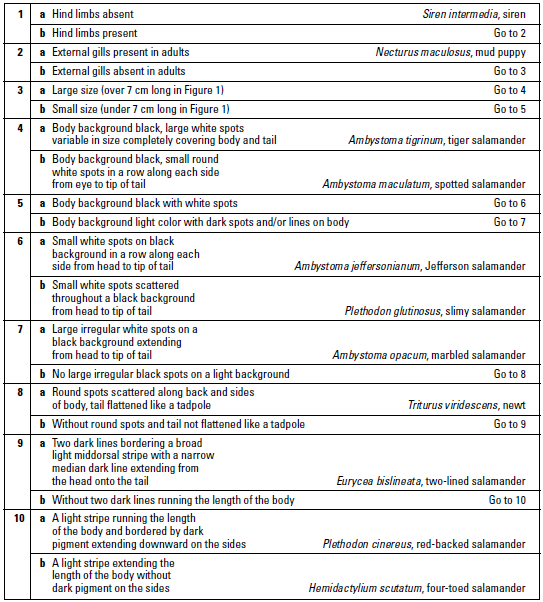 Used to ___________________________ organismsCharacteristics given  in __________________ (di = 2)Read both characteristics and either go to another set of characteristics OR identify the organism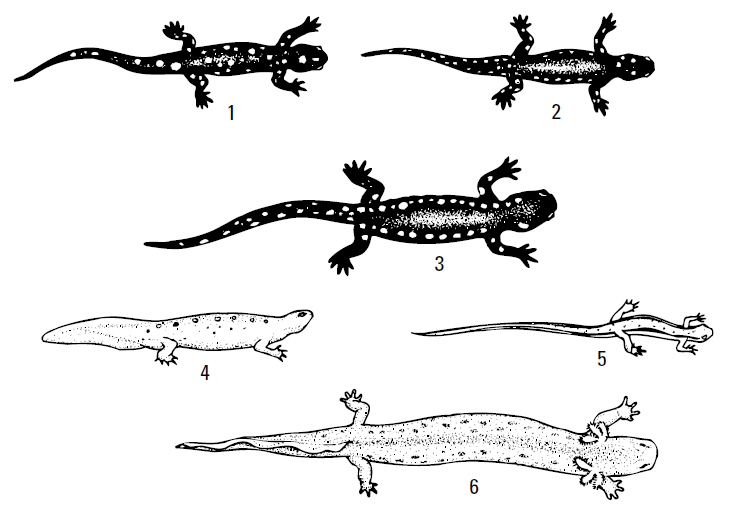 #1: ______________________________#2: ______________________________#3: ______________________________#4: ______________________________#5: ______________________________#6: ______________________________Spontaneous Generation 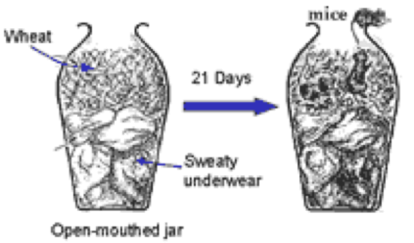 Until about _______________________, many people believed life could arise from ________________ matter. Spontaneous Generation: belief that life can arise from nonliving thingsFrogs arise from mudFlies arise from rotting meatMice arise from dirty underwear_______________ approved this belief – people trust the church, so they thought this must be rightFrancesco Redi is the first big name to say something different (__________________________)This led to a battle of experiments to determine how life actually comes to beBiogenesis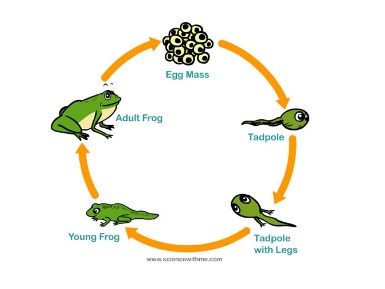 The belief that life can only come from __________ matter________________________________________Now widely accepted, but was not until about _________In the life cycle of a frog, tadpoles hatch from eggs, eventually are frogs Flies were previously larvae, which hatched from eggs (deposited on the meat)Mice are born from other miceFrancesco Redi (1668)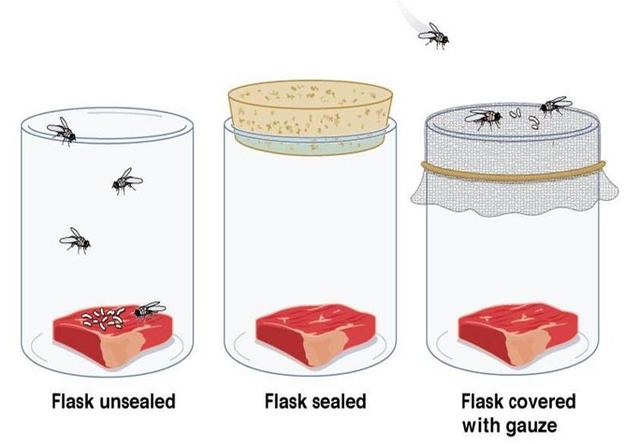 Designed an experiment to test spontaneous generationIn support of: _______________Setup: three jars, each holding meatControl: ____________________Flies and air have access to meatExperimental setup 1: __________ lidNeither flies nor air can access meatExperimental setup 2: _______ lid (cheesecloth)Flies cannot access meat, air canFindings: the only jar with flies was the control!John Needham (1748)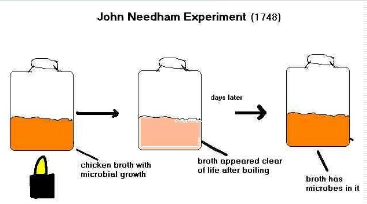 John Needham, an Englishman, wanted to prove Redi wrongIn support of: _________________________Experiment: heat broth to remove ____________; seal and let sit… check for lifeFindings: there is bacteria in the broth! Spontaneous generation must be right.Problem: did not ____________________________________ _________________________ to remove all microbesLazzaro Spallanzani (1770)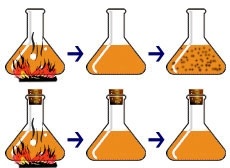 Lazzaro Spallanzani, an Italian doctor, was sure Needham made a mistake when attempting to remove all microbes and repeated his experimentIn support of: _______________________Experiment: pour broth in two flasks; heat broth (kill microbes); seal one flask and leave the other open Findings: only the _________________ contained microbesLouis Pasteur (1864)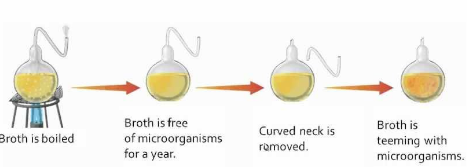 French scientist that ended the debateIn support of: ___________________________built upon the work of Needham and Spallanzani, but with a twist.Control: flask with broth that had been heated to kill microbesExperimental setup: _______________________ __________ with broth heated to kill microbesAir has access to the broth!Findings: swan-neck flask remained microbe-free until tilting the flask, allowing the broth to pick up microbes from the bend… spontaneous generation is not real!Relative Dating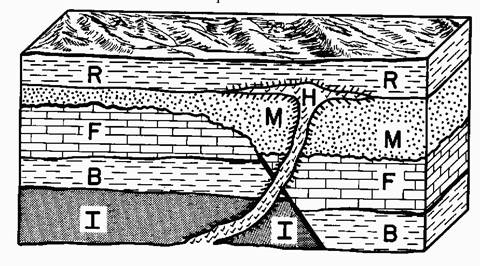 Oldest to youngest: ______________________________________________ age based on the position in the ____________ of the sedimentary rock_____________ form when fine sediment buries organisms, but if they are not buried, it is possible to decay before fossilizingAreas with wet lowlands or slow moving water are excellent for fossil formationAbsolute (Radioactive) Dating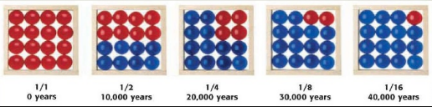 ____________________ based on ________________ of remaining fossil using radioactive dating (carbon-14)Half-life: amount of time it takes for ½ of the radioisotope to decayRemember: isotopes are the same ____________ with different numbers of __________________Carbon Dating: You want to determine how long it is taking for half of the sample of the isotope to decay.  Jean Baptiste Lamarck (1744-1829)Acquired TraitsTheory of _______________________________If an organ is used, it becomes stronger and better developedIf an organ is not used, it becomes weaker and withers awayBelieved an organism acquires traits based on ___________________________________________, not from genesThis is WRONGCharles Darwin (1809-1882)Natural SelectionDescent by ModificationNature will select the organisms that have ___________________ that allow them to better _________________ and ________________________ (survival of the fittest)Found that species vary locally/globally/over timeStudied finches and other animals in the Galapagos while on board the HMS Beagle (naturalist on voyage)